Candidate for 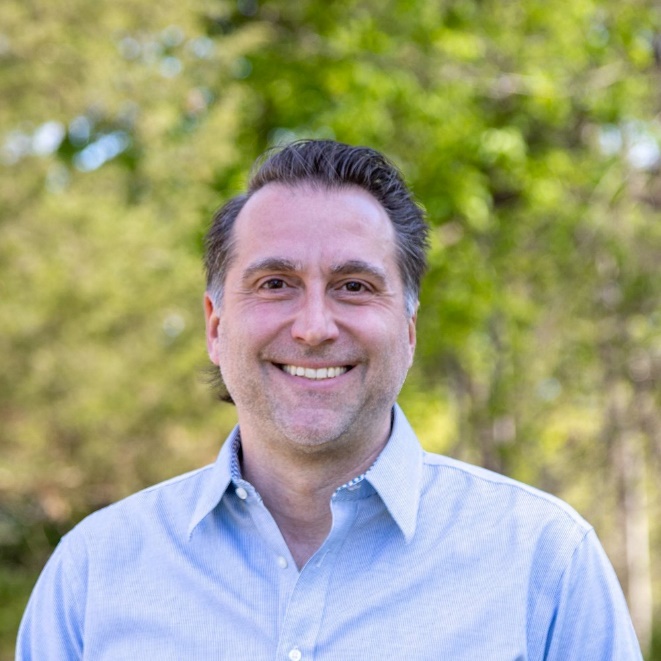 Pennsylvania State RepresentativeMark Moffa (D)District 142		Campaign WebsiteBallotpediaThe Candidate has the following negative public positions:None FoundThe Candidate made the following positive public positions:Rules Reform is desperately needed. Mark will reject House Rules that empower a few party leaders. He supports a proposal by Fair Districts PA and the League of Women Voters of PA: 1) If a bill has strong bipartisan support, that bill should be discussed and voted on in committee. 2) If the bill passes favorably from committee, it must be guaranteed a vote on the chamber floor. 3) If one chamber passes the bill with bipartisan support, the other chamber should respect that with a corresponding vote. Campaign WebsiteThe electorate should not have undue obstacles placed in the way of being able to exercise the sacred right to vote. Unfounded conspiracy theories and lies about elections being stolen threaten our democracy. Campaign WebsiteI would strengthen the vote by mail program, which has proven to be highly successful, popular and secure. Voters who wish to vote by mail on a regular basis should not have to reaffirm that wish every year by filling out unnecessary paperwork. Let's cut the red tape and bureaucratic burdens. Courier TimesNotes:No public statements on open primaries have been found from the candidate.No public statements were found from the candidate on Ranked Choice Voting.